1. OBJETIVOS Instituir a Norma de Procedimento, definindo os procedimentos relacionados a doação de bens móveis pertencentes ao Estado. 2. ABRANGÊNCIA 2.1 Órgãos da Administração Direta, Autárquica e Fundacional do Poder Executivo Estadual, estas, no que couber.3. FUNDAMENTAÇÃO LEGAL 3.1 Decreto 1.110-R/2002 – Disciplina a administração patrimonial de bens corpóreos móveis do Estado do Espírito Santo, suas Autarquias e Fundações Públicas, no que couber. 4. DEFINIÇÕES Unidade de Controle Patrimonial – UCP - É o setor de patrimônio do Órgão, responsável por toda a movimentação e controle de bens patrimoniais nos Órgãos, Autarquias e Fundações Públicas;Termo de Doação – É o documento utilizado para a operação de doação, emitido por meio do Sistema Integrado de Gestão Administrativa – SIGA; Solicitante – É a pessoa jurídica interessada na doação do bem, por meio do seu representante.5. UNIDADES FUNCIONAIS ENVOLVIDAS5.1 UCP do Órgão Detentor – Unidade de Controle Patrimonial do Órgão ou Entidade detentora do bem, na condição de proprietário;5.2 Setor Financeiro/Contábil – Grupo Financeiro Setorial ou setor equivalente do Órgão ou Entidade detentora do bem;5.3 Supam/Seger – Subgerência de Patrimônio Mobiliário da Secretaria de Estado de Gestão e Recursos Humanos – unidade administrativa integrante do Sistema de Administração Patrimonial do Estado, no que tange aos bens móveis. 6. PROCEDIMENTOST01 – Solicitar bem móvel  Ao identificar a necessidade de bens, emitir requerimento, indicando os bens que pretende receber em doação, informando a quantidade desejada e outras especificações (modelo, medidas, etc.) que identifique os bens. T02 – Analisar solicitação Caso não haja interesse na doação, seguir para T03. Caso haja interesse na doação, seguir para T04.T03 – Comunicar indeferimento ao solicitante T04 – Encaminhar solicitação a UCPT05 - Verificar disponibilidade do bemT 06 - Analisar e avaliar a solicitaçãoSe não for possível prosseguir com a doação, seguir para T03. Caso contrário, seguir para T07.T07 - Autorizar abertura de processoT08 - Providenciar autuação do processoT09 - Encaminhar processo para parecer jurídicoT10 - Emitir parecer jurídico T11 - Analisar o parecer jurídicoDiante de parecer jurídico favorável, proceder da seguinte forma: a. no caso de o solicitante ser Ente/Entidade, seguir para T13. b. Já no caso de o solicitante ser Município, seguir para T17.Em caso contrário, seguir para T12. T12 - Comunicar indeferimento ao solicitanteT13 - Emitir parecer técnicoT14 - Analisar parecer técnicoSe autorizado, seguir para T17. Em caso contrário, seguir para T15. T15 - Comunicar ao ordenador de despesa solicitanteT16 - Indeferir pedido de doaçãoT17 - Providenciar termo de doaçãoT18 - Celebrar doação T19 - Providenciar baixa no sistema de patrimônio T20 - Providenciar baixa contábil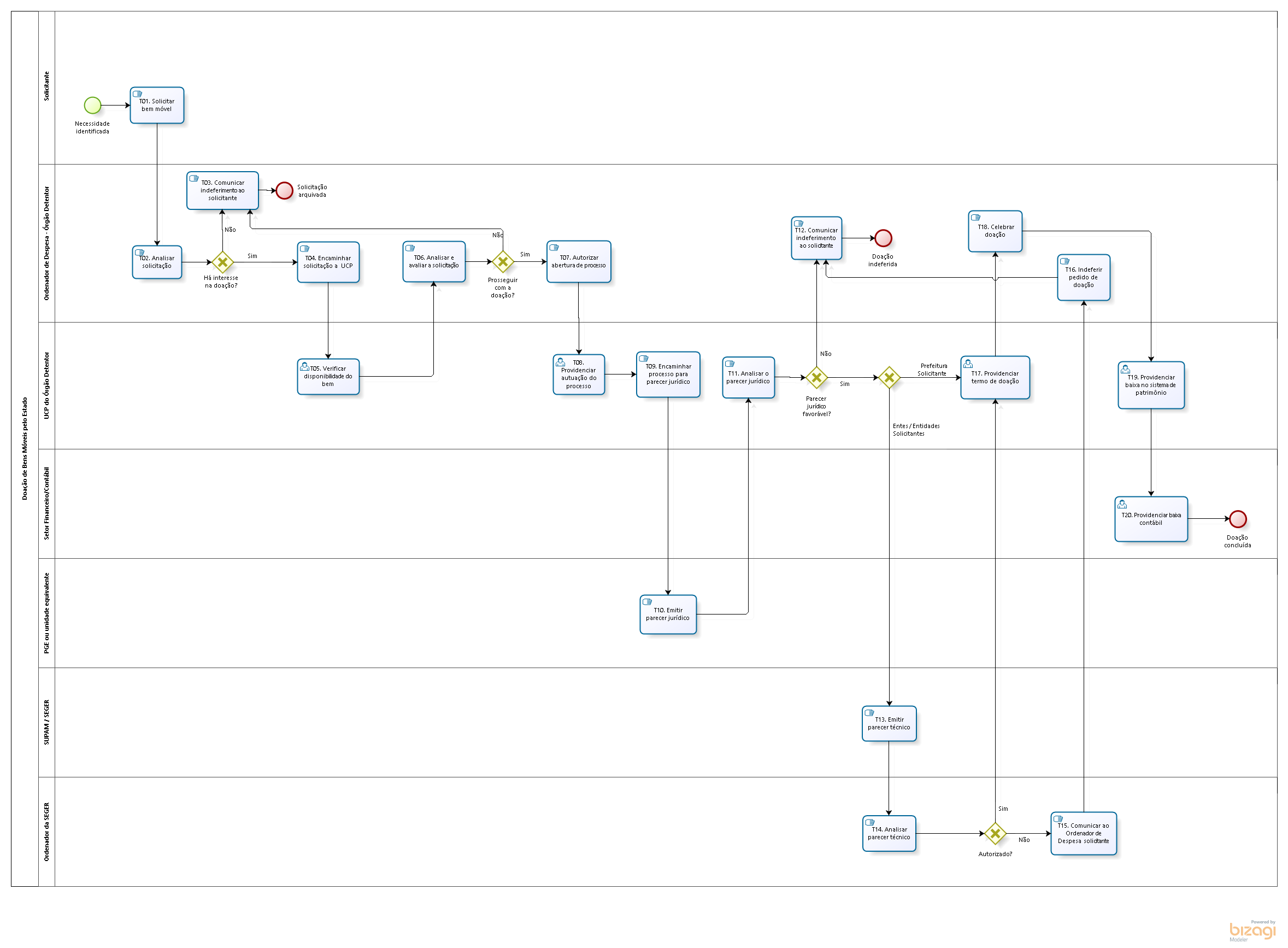 7. INFORMAÇÕES ADICIONAISNão Aplicável.8. ANEXOS Não Aplicável. 9. ASSINATURAS: NORMA DE PROCEDIMENTO – SPA Nº 005Tema:Doação de Bens Móveis pelo EstadoDoação de Bens Móveis pelo EstadoDoação de Bens Móveis pelo EstadoEmitente:Secretaria de Estado de Gestão e Recursos Humanos - SegerSecretaria de Estado de Gestão e Recursos Humanos - SegerSecretaria de Estado de Gestão e Recursos Humanos - SegerSistema:Sistema de Controle PatrimonialSistema de Controle PatrimonialCódigo: SPAVersão:01Aprovação: Portaria n.º 08-R/2019Vigência: 30/04/2019EQUIPE DE ELABORAÇÃO – SPA Nº005EQUIPE DE ELABORAÇÃO – SPA Nº005Alessandro dos Santos Subgerente de Patrimônio Mobiliário - SUPAMSandro Pandolpho CostaAssessor EspecialMaria Stela Pinotti de AlmeidaGerente de Patrimônio Estadual -  GEPAEElaborado em 18/04/2019APROVAÇÃO:APROVAÇÃO:Lenise Menezes Loureiro Secretária de Estado de Gestão e Recursos HumanosAprovado em 26/04/2019